1-) Warten Sie noch bitte ein paar Minuten! Ich habe keine Zeit, noch länger ______ ____2-) Kommt er im nächsten Sommer wieder? -Ja, er hofft, in nächsten Sommer __________ .3-) Haben Sie den Film schon gesehen? -Ich glaube, ihn schon ______ ____ __________ .4-) Können Sie es mir besorgen? -Ich hoffe, es Ihnen _________ _____ _________ .5-) Gehen Sie den zum Arzt! -Ich habe keinen Grund, zum Arzt ______ __________ .6-) Haben Sie es ihm gesagt? -Ich bin sicher,es ihm ________ _____ __________ .7-) Soll ich ihn morgen anrufen? -Ja vielleicht versuchen Sie, ih morgen _____________ .8-) Ich möchte gern etwas zu trinken. -Ich hatte auch Lust, etwas ______ __________ .9-) Sie können also ernst um fünf kommen? -Ja es tut mir leid, nicht vorher ______ ____ .10-) Jetzt bin ich natürlich froh, so lange gewartet ______ __________ .11-) Gehen Sie gern spazieren? -Nein,es macht mir keinen Spass, ___________________ .12-) Soll ich ihn fragen? -Ja, versuchen Sie bitte, ihn ______ __________ .13-) Bleiben Sie doch noch ein wenig! -Ich habe leider keine Zeit______ __________ .14-) Fahren Sie doch nach Paris! -Ich habe keine Lust, nach Paris ______ __________ .15-) Ich fahre nicht gern zu schnell. -Ich habe Angst, zu schnell ______ __________ .16-) Ich möchte gern ins Cafe gehen. -Ich hatte auch Lust, ins Caffe ____ _________ .17-) Wann sehen wir uns wieder? -Ich hoffe, Sie bald ________________ .18-) Nehmen Sie die Sachen mit? -Ich denke nicht daran, sie ________________ .19-) Soll ich jetzt anfangen? -Ja vielleicht versuchen Sie, jetzt _______________ .20-) Ich freue mich, Sie kennengelernt ______ __________                                             21-) Haben Sie ihn verstanden? -Ja ich glaube ihn verstanden ______ __________ .22-) Haben Sie alles richtig gemacht? -Ich bin sicher, alles richtig gemacht ____ ______ .23-) Können Sie das Buch mitbringen? -Ich hoffe, es mitbringen ______ __________24-) Können sie nicht kommen? -Nein, es tut mir leid, nicht kommen ______ __________ .25-) Würden Sie mir helfen? -Es ist unmöglich, ihnen helfen ________ _________ 1- zu warten2- wiederzukommen3- gesehen zu haben4- besorgen zu können5- zu gehen6- gesagt zu haben7- anzurufen8- zu trinken9- kommen zu können10- zu haben11- spazierenzugehen12- zu fragen13- zu bleiben14- zu fahren15- zu fahren16- zu gehen17- wiederzusehen18- mitzunehmen19- anzufangen20- zu haben21- zu haben22- zu haben23- zu können24- zu können25- zu können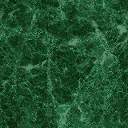 